Pracuj s učebnicí na straně 58. Doplň správně.BEZOBRATLÍ ŽIVOČICHOVÉ ŽIJÍCÍ V LIDSKÝCH OBYDLÍCHŽijí v koupelně a na toaletě: …………………………………………………………………………………………….Žijí v ložnici a ve skříních: ……………………………………………………………………………………………...Žijí ve spíži a v kuchyni: ………………………………………………………………………………………………...Žijí na půdě: ……………………………………………………………………………………………………………...Žijí na chodbě a ve sklepě: ……………………………………………………………………………………………...Žijí na tělech živočichů a člověka: ……………………………………………………………………………………...Pojmenuj vyobrazené bezobratlé živočichy.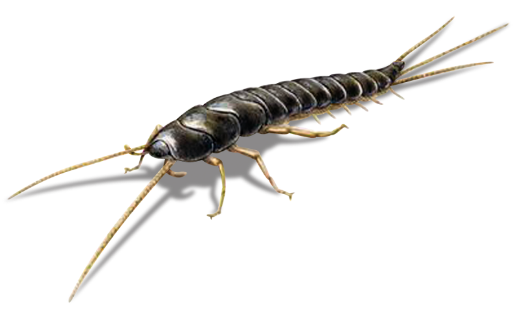 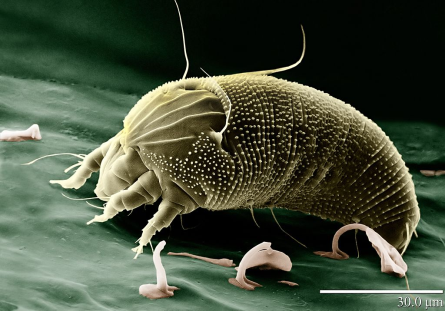 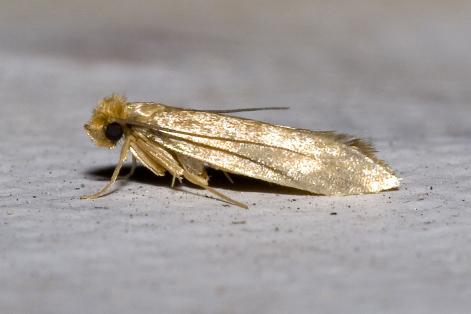 ...............................................	.........................................   	.............................................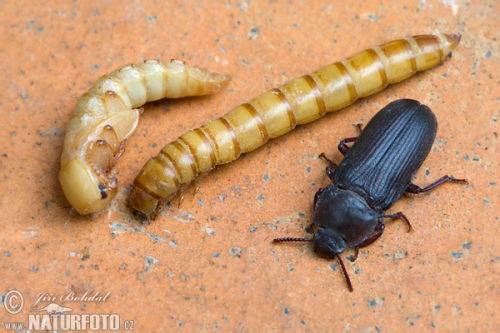 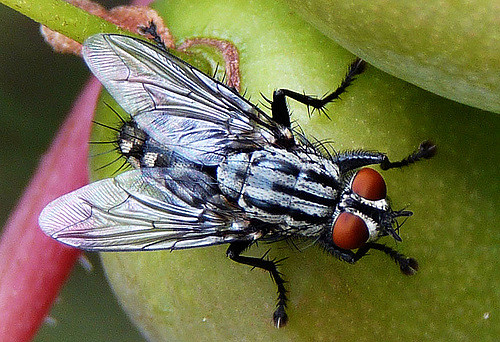 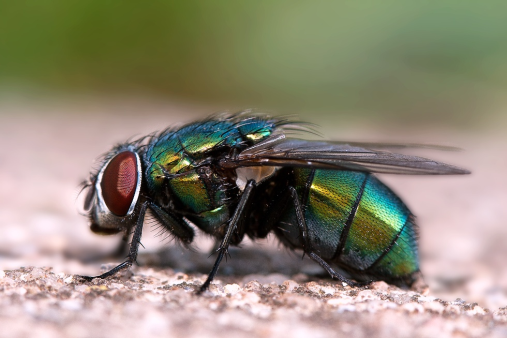 ..............................................     .............................................     ................................................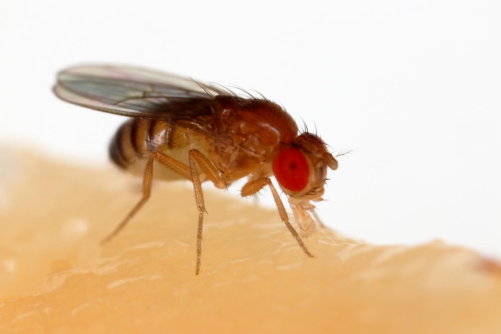 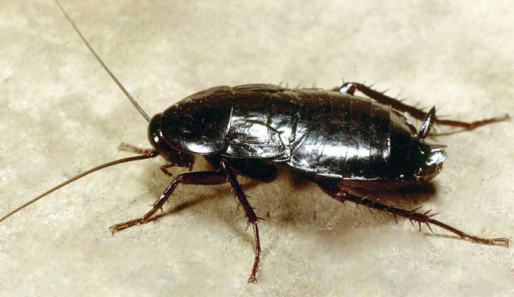 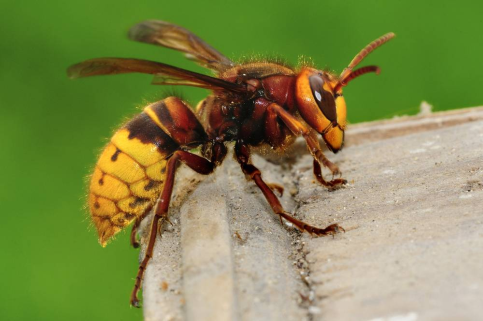 ..............................................     ................................................    .............................................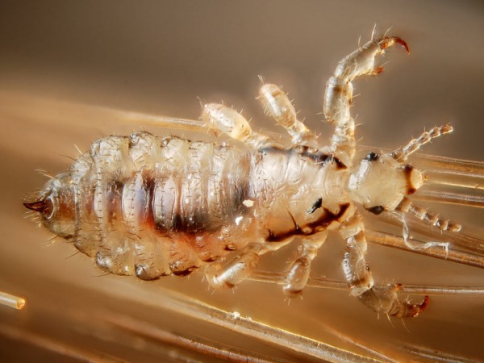 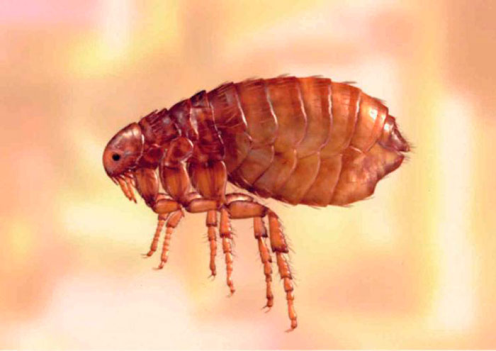 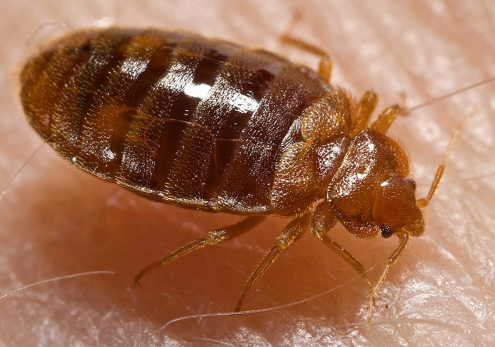 ............................................	.............................................	..............................................VNITŘNÍ PARAZITÉPracuj s učebnicí na straně 63. Doplň správně.Vnitřní parazité žijí ………………………………………………………….. – hostitelů. Nejdelšími vnitřními parazityve střevech obratlovců jsou …………………………….. . Ve žlučovodech hovězího dobytka, ovcí a lesní zvěře parazitují……………………………………… . Z neomyté zeleniny a ovoce se může mezi dětmi přenášet …………………….…………………………… . Drobnými červíky jsou ………………………………………. .Parazitem nebezpečným pro člověka je …………………………………………….. .